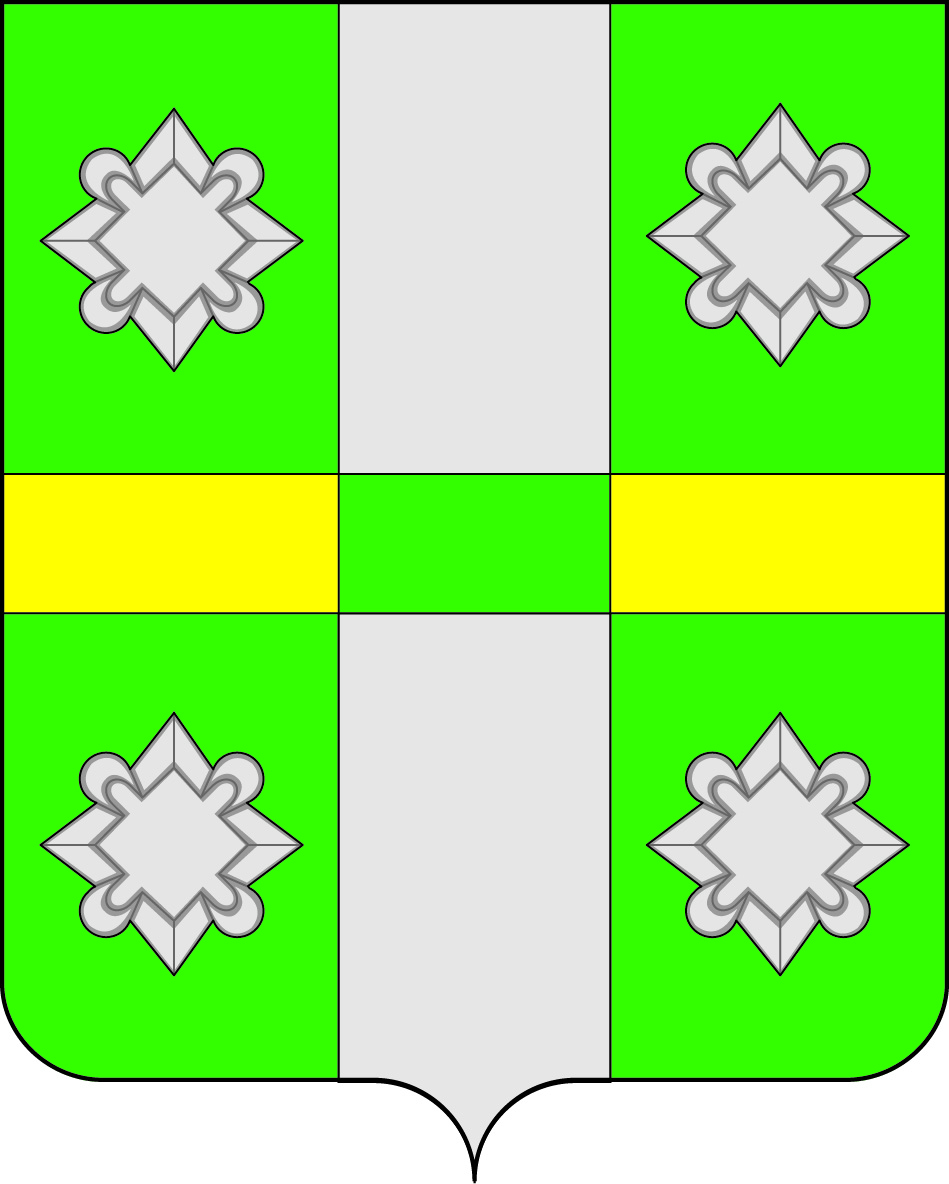 Российская ФедерацияИркутская  областьА Д М И Н И С Т Р А Ц И ЯГородского поселенияТайтурского муниципального образованияРАСПОРЯЖЕНИЕот  06.07.2015 г.					                                          № 140а-р           п. ТайтуркаО проверке технической готовности автоматизированной системы централизованного оповещения гражданской обороны и информирования населения городского поселения Тайтурского муниципального образования В соответствии с Федеральным законом от 21 декабря 1994г №69-ФЗ «О пожарной безопасности», Федеральным законом от 21 декабря 1994 № 68-ФЗ «О защите населения  и территории от чрезвычайных ситуаций природного и техногенного характера», в целях определения технической готовности автоматизированной системы централизованного оповещения гражданской обороны и информирования населения городского поселения Тайтурского муниципального образования об угрозе возникновения или о возникновении чрезвычайных ситуаций,  руководствуясь ст. ст. 23, 46 Устава городского поселения Тайтурского муниципального образования:Утвердить состав комиссии по проверке системы оповещения. Приложение № 1.Специалистам администрации в д. Буреть – Корней М.А., с. Холмушино – Рожицыной И.Д., п. Тайтурка – Васильевой М.В.:    2.1.Обеспечить информирование населения, руководителей          организаций всех форм собственности  о предстоящей проверке          системы оповещения.    2.2. Предоставить акт состояния системы оповещения в ЕДДС Усольского         района.Ведущему специалисту  администрации по кадровым вопросам и делопроизводству О.С. Перетолчиной  опубликовать данное распоряжение в средствах массовой информации.  Контроль за исполнением настоящего распоряжения оставляю за собой.Глава городского поселенияТайтурского  муниципального образования                            Е. А.  Артёмов                                                                                                                        Приложение № 1УТВЕРЖДЕНОраспоряжением администрации городского поселенияТайтурского муниципального образованияОт   06.07.2015г. №  140а-рСОСТАВкомиссии   по проведению проверки состояния автоматизированной системы централизованного оповещения населения городского поселения Тайтурского муниципального образования№ П/П          Ф. И. О.Занимаемая должностьНомера телефонов1.ЛавикТатьянаИонасовнаЗам. главы городского поселения Тайтурского муниципального образования94-4-352.Васильева МаринаВалерьевнаСпециалист администрации по ГОЧС94-4-353.Рожицына ИринаДмитриевнаСпециалист администрации  в  с. Холмушино94-2-634.КорнейМарияАндреевнаГлавный специалист администрации д. Буреть 98-8-245.Разуленко АлександрИвановичНачальник ПЧ -147 ГУ ОФПС МЧС России94-1-01